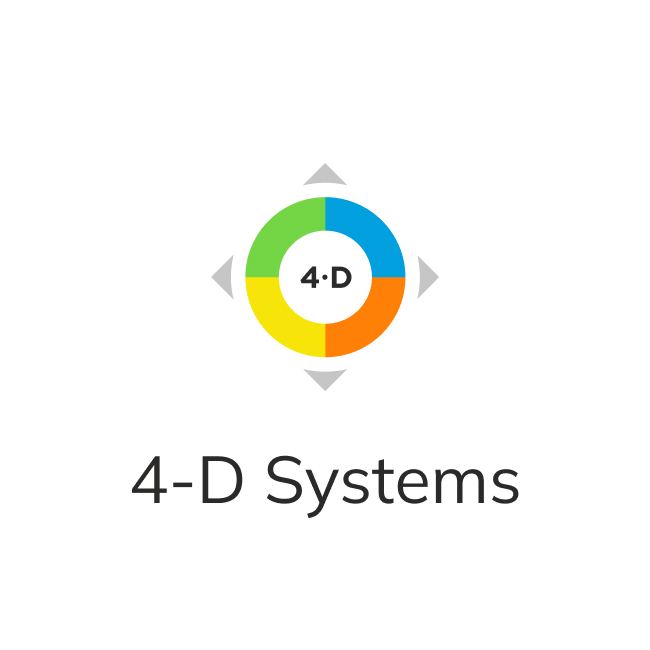 Team Development Assessment (TDA)By Charles J. PellerinThe requirements for team members are as follows: working together in a team/project for at least 3 months, maximum number should not exceed 20 people. If there are more people in a team, they should be divided into groups of up to 20 people.Expert supportgalarich@me.comolqa.mityushkina@gmail.com	